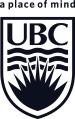 Department of Educational StudiesService Committee Assignments           July 1 2020 – June 29 2021AREA COORDINATORS/FACILITATORS/LEADERSHIP ROLES                                                        GAAS for 2020/21 (TBA)ON STUDY LEAVE, 2020-2021Vanessa Andreotti –  July 1, 2020 to June 29, 2020Alison Taylor – January 1, 2021 to December 31, 2022Taylor Webb – January 1, 2021 to June 29, 2021Fei Wang – September, 2020 to August 31, 2021Faculty MemberEDST Committee Assignments& Other RolesFaculty of Education/UBC Committee AssignmentsFaculty of Education/UBC Committee AssignmentsGleason, MonaDepartment HeadChair, Head’s Advisory Committee (HAC)Chair, Merit CommitteeChair, Departmental Standing Personnel Committee (DSPC)UPACC ex officioGPACC ex officio Dean’s Advisory Committee (DAC) Professional Development, Community Engagement &  Innovation Advisory  Committee (PDCI) (DNSO) TEO-Heads Advisory Group  ECE Advisory Committee Dean’s Advisory Committee (DAC) Professional Development, Community Engagement &  Innovation Advisory  Committee (PDCI) (DNSO) TEO-Heads Advisory Group  ECE Advisory CommitteeAbdi, AliChair, PhD Management and Admissions CommitteeALGC Management and Admissions CommitteeAhenakew, CashMA Management and Admissions Committee Andreotti, Vanessa(On Study Leave as of July 1 2020 to June 29, 2021)(On Study Leave as of July 1 2020 to June 29, 2021)Andres,Lesley Deputy Head HIED CoordinatorHead’s Advisory CommitteeMerit CommitteeEdwards, MarkEDAL CoordinatorEdD Management and Admissions CommitteeEllis, Jason   Co-Chair, MA Management and Admissions Committee (w T. Webb until January 2021)Committee for Curriculum, Standings, and Appeals  (CCASA) Teacher Ed Advisory Committee (TEAC)  President’s Advisory Committee on the Search for a new Dean, Faculty of Education.(On leave June 29 – September 28, 2020) Committee for Curriculum, Standings, and Appeals  (CCASA) Teacher Ed Advisory Committee (TEAC)  President’s Advisory Committee on the Search for a new Dean, Faculty of Education.(On leave June 29 – September 28, 2020) Fallon, GeraldPhD Management and Admissions CommitteeMerit Committee(On leave September 1, 2019 – August 31, 2020)(On leave September 1, 2019 – August 31, 2020)Gill, Hartej ALGC Management and Admissions CommitteeDean’s Task Force on Race, Indigeneity and Social JusticeDean’s Task Force on Race, Indigeneity and Social JusticeGrosjean, GarnetALGC Management and Admissions Committee EdD Management and Admissions CommitteeKelly, DeirdreChair, EdD Management and Admissions CommitteeKovach, MaggieMA Management and Admissions CommitteeDean’s Advisory Committee on Research (DACR)Dean’s Advisory Committee on Research (DACR)Marker, MichaelEdD Management and Admissions CommitteeMazawi, AndréEdD Management and Admissions CommitteeScholarships and Fellowships CommitteeMetcalfe, AmyCo-Chair, Scholarship and Fellowships Committee (w A. Taylor)Opini, BathsebaTeacher Education (TE) Course CoordinatorUndergraduate Program Advisory and Curriculum Committee(UPACC)Dean’s Task Force on Race, Indigeneity, and Social JusticeDean’s Task Force on Race, Indigeneity, and Social JusticeParent, AmyPhD Management and Admissions CommitteePalacios, Carolina ADHE Course CoordinatorUndergraduate Program Advisory and Curriculum Committee(UPACC) Regmi, KapilALGC Management and Admissions CommitteeEDST Online Faculty MentorEDST Online Faculty MentorRocha, SamSCPE CoordinatorChair, Undergraduate Program Advisory and CurriculumCommittee (UPACC) PhD Review Committee (Lesley Andres, Chair, Limited Term)Teacher Education Advisory Committee (TEAC) (alternate)Teacher Education Advisory Committee (TEAC) (alternate)Ruitenberg, ClaudiaGraduate AdvisorPhD Review Committee (Lesley Andres, Chair, Limited Term)Shan, HongxiaALE CoordinatorPhD Management and Admissions CommitteeSork, TomGraduate Curriculum Coordinator(Chair, GPACC)Co-Chair, ALGC Management and Admissions Committee (w A. Taylor) Graduate Curriculum Advisory Committee (GCAC - ORE)President’s Advisory Committee on the Search for a new Dean, Faculty of Education.Graduate Curriculum Advisory Committee (GCAC - ORE)President’s Advisory Committee on the Search for a new Dean, Faculty of Education.Stack, MichellePWIAS Scholar for 2020-21PWIAS Scholar for 2020-21Stein, SharonEdD Management and Admissions CommitteeMerit CommitteeTaylor, AlisonCo-Chair, ALGC Management and Admissions Committee (w T. Sork)Co-Chair, Scholarship and Fellowships Committee (w A. Metcalfe) (on leave January 1, 2021 to Dec 31, 2022) (on leave January 1, 2021 to Dec 31, 2022)VanWynsberghe, Rob Scholarships and Fellowships CommitteeALGC Management and Admissions CommitteeWalker, Jude Scholarships and Fellowships CommitteePhD Review Committee (Lesley Andres, Chair, Limited Term)Walter, PierreMA Management and Admissions Committee Scholarships and Fellowships Committee  Wang, Fei  PhD Review Committee (Lesley Andres, Chair, Limited Term)(On leave September 1, 2020 to August 31, 2021)(On leave September 1, 2020 to August 31, 2021)  Webb, Taylor   Co-Chair, MA Management and Admissions Committee (w J. Ellis)(On leave Jan 1 2020 to June 29, 2021)(On leave Jan 1 2020 to June 29, 2021)  Wright, Handel    PhD Admissions and Management Committee    Merit CommitteeCo-director, Centre for Culture, Identity and Education (CCIE)Co-director, Centre for Culture, Identity and Education (CCIE)AreaFaculty MemberALEHongxia ShanALGCTom Sork/Alison TaylorEDALMark EdwardsEdD ChairDeirdre KellyGraduate AdvisorClaudia RuitenbergGraduate Curriculum Co-ordinatorTom SorkHIEDLesley AndresMA ChairJason Ellis/Taylor WebbPhD ChairAli AbdiSCPERocha, SamTs”kel Co-ordinatorMichael MarkerTeacher Education Course Co-ordOpini, Bathseba